این قسمت توسط کارشناس دستگاه تکمیل می گردد .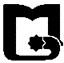 دانشگاه سیستان و بلوچستانآزمایشگاه مرکزیدانشگاه سیستان و بلوچستانآزمایشگاه مرکزیدانشگاه سیستان و بلوچستانآزمایشگاه مرکزیدانشگاه سیستان و بلوچستانآزمایشگاه مرکزیفرم درخواست آنالیز جذب اتمیفرم درخواست آنالیز جذب اتمیفرم درخواست آنالیز جذب اتمیفرم درخواست آنالیز جذب اتمیآزمایشگاه مرکزیآزمایشگاه مرکزیمشخصات متقاضینام و نام خانوادگی:ایمیل:تلفن همراه:شماره ملی:نام و نام خانوادگی:ایمیل:تلفن همراه:شماره ملی:نام و نام خانوادگی:ایمیل:تلفن همراه:شماره ملی:نام و نام خانوادگی:ایمیل:تلفن همراه:شماره ملی:نام و نام خانوادگی:ایمیل:تلفن همراه:شماره ملی:نام دانشکاه/شرکت:نام استاد:مقطع تحصیلی:نام دانشکاه/شرکت:نام استاد:مقطع تحصیلی:نام دانشکاه/شرکت:نام استاد:مقطع تحصیلی:نام دانشکاه/شرکت:نام استاد:مقطع تحصیلی:شرایطنمونه* نمونه صرفاً به صورت محلول شفاف دریافت می‌گردد.* غلظت نمونه در حد ppm  باشد. (mg/L)* حجم نمونه حداقل 10cc باشد.* نمونه صرفاً به صورت محلول شفاف دریافت می‌گردد.* غلظت نمونه در حد ppm  باشد. (mg/L)* حجم نمونه حداقل 10cc باشد.* نمونه صرفاً به صورت محلول شفاف دریافت می‌گردد.* غلظت نمونه در حد ppm  باشد. (mg/L)* حجم نمونه حداقل 10cc باشد.* نمونه صرفاً به صورت محلول شفاف دریافت می‌گردد.* غلظت نمونه در حد ppm  باشد. (mg/L)* حجم نمونه حداقل 10cc باشد.* نمونه صرفاً به صورت محلول شفاف دریافت می‌گردد.* غلظت نمونه در حد ppm  باشد. (mg/L)* حجم نمونه حداقل 10cc باشد.* نمونه صرفاً به صورت محلول شفاف دریافت می‌گردد.* غلظت نمونه در حد ppm  باشد. (mg/L)* حجم نمونه حداقل 10cc باشد.* نمونه ارائه شده حداکثر یک هفته پس از تاریخ اعلام نتیجه در آزمایشگاه نگهداری می شود.* نمونه ارائه شده حداکثر یک هفته پس از تاریخ اعلام نتیجه در آزمایشگاه نگهداری می شود.* نمونه ارائه شده حداکثر یک هفته پس از تاریخ اعلام نتیجه در آزمایشگاه نگهداری می شود.عناصر قابل آنالیز...........................................................................................................................................................................................................................................................................................................................................................................................................................................................................................................................................................................................................................................................................................................................................................................................................................................................................................................................................................................................................................................................................................................................................................................................................................................................................................................................................................................................................................................................................................................................................................................................................................................................................نگهداری و ایمنیبازگشت نمونه □   نگهداری در یخچال □  نمونه سمی/ بد بو می‌باشد. □بازگشت نمونه □   نگهداری در یخچال □  نمونه سمی/ بد بو می‌باشد. □بازگشت نمونه □   نگهداری در یخچال □  نمونه سمی/ بد بو می‌باشد. □بازگشت نمونه □   نگهداری در یخچال □  نمونه سمی/ بد بو می‌باشد. □بازگشت نمونه □   نگهداری در یخچال □  نمونه سمی/ بد بو می‌باشد. □بازگشت نمونه □   نگهداری در یخچال □  نمونه سمی/ بد بو می‌باشد. □بازگشت نمونه □   نگهداری در یخچال □  نمونه سمی/ بد بو می‌باشد. □بازگشت نمونه □   نگهداری در یخچال □  نمونه سمی/ بد بو می‌باشد. □بازگشت نمونه □   نگهداری در یخچال □  نمونه سمی/ بد بو می‌باشد. □مشخصات نمونهردیفکد (نام) نمونهعناصر مورد نظرعناصر مورد نظرروش  آماده سازی و هضم روش  آماده سازی و هضم روش  آماده سازی و هضم روش  آماده سازی و هضم غلظت احتمالیمشخصات نمونه1مشخصات نمونه2مشخصات نمونه3مشخصات نمونه4تذکر: در صورت بروز هرگونه مشکل ناشی از عدم صحت موارد فوق خسارت ایجاد شده بر عهده متقاضی می باشد. در صورت بروز حوادث پیش بینی نشده، سرویس یا تعمیر دستگاه به زمان جوابدهی افزوده میشود. اینجانب _____________ همه مطالب مندرج در این فرم را به دقت خوانده و شرایط بیان شده از سوی آزمایشگاه را قبول دارم.                                    امضا درخواست کنندهتذکر: در صورت بروز هرگونه مشکل ناشی از عدم صحت موارد فوق خسارت ایجاد شده بر عهده متقاضی می باشد. در صورت بروز حوادث پیش بینی نشده، سرویس یا تعمیر دستگاه به زمان جوابدهی افزوده میشود. اینجانب _____________ همه مطالب مندرج در این فرم را به دقت خوانده و شرایط بیان شده از سوی آزمایشگاه را قبول دارم.                                    امضا درخواست کنندهتذکر: در صورت بروز هرگونه مشکل ناشی از عدم صحت موارد فوق خسارت ایجاد شده بر عهده متقاضی می باشد. در صورت بروز حوادث پیش بینی نشده، سرویس یا تعمیر دستگاه به زمان جوابدهی افزوده میشود. اینجانب _____________ همه مطالب مندرج در این فرم را به دقت خوانده و شرایط بیان شده از سوی آزمایشگاه را قبول دارم.                                    امضا درخواست کنندهتذکر: در صورت بروز هرگونه مشکل ناشی از عدم صحت موارد فوق خسارت ایجاد شده بر عهده متقاضی می باشد. در صورت بروز حوادث پیش بینی نشده، سرویس یا تعمیر دستگاه به زمان جوابدهی افزوده میشود. اینجانب _____________ همه مطالب مندرج در این فرم را به دقت خوانده و شرایط بیان شده از سوی آزمایشگاه را قبول دارم.                                    امضا درخواست کنندهتذکر: در صورت بروز هرگونه مشکل ناشی از عدم صحت موارد فوق خسارت ایجاد شده بر عهده متقاضی می باشد. در صورت بروز حوادث پیش بینی نشده، سرویس یا تعمیر دستگاه به زمان جوابدهی افزوده میشود. اینجانب _____________ همه مطالب مندرج در این فرم را به دقت خوانده و شرایط بیان شده از سوی آزمایشگاه را قبول دارم.                                    امضا درخواست کنندهتذکر: در صورت بروز هرگونه مشکل ناشی از عدم صحت موارد فوق خسارت ایجاد شده بر عهده متقاضی می باشد. در صورت بروز حوادث پیش بینی نشده، سرویس یا تعمیر دستگاه به زمان جوابدهی افزوده میشود. اینجانب _____________ همه مطالب مندرج در این فرم را به دقت خوانده و شرایط بیان شده از سوی آزمایشگاه را قبول دارم.                                    امضا درخواست کنندهتذکر: در صورت بروز هرگونه مشکل ناشی از عدم صحت موارد فوق خسارت ایجاد شده بر عهده متقاضی می باشد. در صورت بروز حوادث پیش بینی نشده، سرویس یا تعمیر دستگاه به زمان جوابدهی افزوده میشود. اینجانب _____________ همه مطالب مندرج در این فرم را به دقت خوانده و شرایط بیان شده از سوی آزمایشگاه را قبول دارم.                                    امضا درخواست کنندهتذکر: در صورت بروز هرگونه مشکل ناشی از عدم صحت موارد فوق خسارت ایجاد شده بر عهده متقاضی می باشد. در صورت بروز حوادث پیش بینی نشده، سرویس یا تعمیر دستگاه به زمان جوابدهی افزوده میشود. اینجانب _____________ همه مطالب مندرج در این فرم را به دقت خوانده و شرایط بیان شده از سوی آزمایشگاه را قبول دارم.                                    امضا درخواست کنندهتذکر: در صورت بروز هرگونه مشکل ناشی از عدم صحت موارد فوق خسارت ایجاد شده بر عهده متقاضی می باشد. در صورت بروز حوادث پیش بینی نشده، سرویس یا تعمیر دستگاه به زمان جوابدهی افزوده میشود. اینجانب _____________ همه مطالب مندرج در این فرم را به دقت خوانده و شرایط بیان شده از سوی آزمایشگاه را قبول دارم.                                    امضا درخواست کنندهتذکر: در صورت بروز هرگونه مشکل ناشی از عدم صحت موارد فوق خسارت ایجاد شده بر عهده متقاضی می باشد. در صورت بروز حوادث پیش بینی نشده، سرویس یا تعمیر دستگاه به زمان جوابدهی افزوده میشود. اینجانب _____________ همه مطالب مندرج در این فرم را به دقت خوانده و شرایط بیان شده از سوی آزمایشگاه را قبول دارم.                                    امضا درخواست کنندهاطلاعات ثبتهزینه ها)ریال(تاریخ گزارش دهی: تعرفه هر نمونه:هزینه  کل:ثبت در شبکه شاعا :    οتخفیف دانشگاه:ثبت در شبکه راهبردی: اعتباری      ο             غیر اعتباری       οتخفیف شبکه راهبردی:ثبت در شبکه راهبردی: اعتباری      ο             غیر اعتباری       οمبلغ قابل پرداخت:ثبت در شبکه راهبردی: اعتباری      ο             غیر اعتباری       οنحوه پرداخت:واریزی    ο               گرنت استاد  ο